     Ministerul Educației, Culturii și CercetăriiAnexă la Ordinul nr. 635 din 28.12.2017 Programe  de formare profesională continuă, anul 2018CURSURI DE PERFECŢIONARE/SPECIALIZARE Graficul desfășurării cursurilor de perfecţionare/specializare (20 de credite)Graficul desfășurării cursurilor de perfecţionare/specializare (10 credite)PROGRAME DE RECALIFICARE PROFESIONALĂ/CALIFICARE PROFESIONALĂ SUPLIMENTARĂ (Durata anului de studii: 10 septembrie 2018-30 iunie 2019)Informaţii suplimentare la telefoanele: 022-854-671, 022 - 854-689, 022 - 854-668, 022-244-164pe site-ul www.iic.md şi la adresa rectorat@iic.mdNr.Crt.Denumirea programelor de formare profesională continuă150 ore (20 credite )150 ore (20 credite )Management educaţionalPerfecţionarea profesorilor de matematică din învăţământul secundar generalPerfecţionarea profesorilor de informatică din învăţământul secundar generalPerfecţionarea profesorilor de fizică din învăţământul secundar generalPerfecţionarea profesorilor de chimie din învăţământul secundar generalPerfecţionarea profesorilor de biologie din învăţământul secundar generalPerfecţionarea profesorilor de istorie din învăţământul secundar generalPerfecţionarea profesorilor de geografie din învăţământul secundar generalPerfecţionarea profesorilor de limba română din învăţământul secundar generalPerfecţionarea profesorilor de limba română, şcoala alolingvăPerfecţionarea profesorilor de limba engleză,  franceză, germană  din învăţământul secundar generalPerfecţionarea profesorilor de educaţie civicăPerfecţionarea profesorilor de educaţie plasticăPerfecţionarea profesorilor de educaţie muzicalăPerfecţionarea cadrelor didactice din învăţământul primarPerfecţionarea cadrelor didactice din învăţământul preşcolarPerfecţionarea profesorilor de educaţie fizicăPerfecţionarea profesorilor de educaţie tehnologicăPerfecționarea cadrelor didactice din învățământul secundar generalIniţiere în utilizarea Tehnologiei Informaţiei şi Comunicaţiilor în învăţământ.Aplicarea Tehnologiei Informaţiei şi Comunicaţiilor în disciplinele de studiiBazele legislaţieiManagementul inovaţiilor pedagogice în educaţia incluzivă Psihopedagogie13.01.2018-09.02.20805.05.2018-01.06.201827.10.2018-23.11.201810.02.2018-09.03.201802.06.2018-29.06.201824.11.2018-21.12.201810.03.2018-06.04.201801.09.2018-28.09.201822.12.2018-18.01.201907.04.2018-04.05.201829.09.2018-26.10.2018Nr.Crt.Nr.Crt.Denumirea programelor de formare profesională continuă75 ore – 10 credite75 ore – 10 credite75 ore – 10 crediteMetodica pregătirii lecţiei multimedia moderneMetodica pregătirii lecţiei multimedia moderneEvaluarea asistată de calculator Evaluarea asistată de calculator Prevenirea stresului cadrelor didactice Prevenirea stresului cadrelor didactice Metode moderne de predare /învățare Metode moderne de predare /învățare Realizarea experimentelor școlare în laboratoarele digitale (fizica, chimia, biologia)Realizarea experimentelor școlare în laboratoarele digitale (fizica, chimia, biologia)Dezvoltarea creativității și gândirii critice prin ateliere pedagogiceDezvoltarea creativității și gândirii critice prin ateliere pedagogiceTehnologia utilizării tablelor interactiveTehnologia utilizării tablelor interactiveCurs de dezvoltare a gândiriiCurs de dezvoltare a gândirii08.01.2018-20.01.20830.04.2018-12.05.201808.10.2018-20.10.201822.01.2018-03.02.201814.05.2018-26.05.201822.10.2018-03.11.201805.02.2018-17.02.201828.05.2018-09.06.201805.11.2018-17.11.201819.02.2018-03.03.201811.06.2018-23.06.201819.11.2018-01.12.201805.03.2018-17.03.201825.06.2018-07.07.201803.12.2018-15.12.201819.03.2018-31.03.201827.08.2018-08.09.201817.12.2018-29.12.201802.04.2018-14.04.201810.09.2018-22.09.201816.04.2018-28.04.201824.09.2018-06.10.2018Training-uri pentru managerii instituțiilor de învățământ38 ore – 5 credite Training-uri pentru managerii instituțiilor de învățământ38 ore – 5 credite PerioadaTraining: Managementul timpului01.01.2018-31.12.2018 *)Training: Motivarea personalului, cultura și climatul psiho-emoțional01.01.2018-31.12.2018 *)Training: Imagine și Arta comunicării în public01.01.2018-31.12.2018 *)Training: Autonomia școlară: cum să supraviețuim în perioada de criză 01.01.2018-31.12.2018 *)Training: Economia școlii în condițiile autonomiei financiare. Managementul financiar01.01.2018-31.12.2018 *)Managementul eficient în educație01.01.2018-31.12.2018 *)*) – cursurile încep la acumularea unui număr de 20 de cereri*) – cursurile încep la acumularea unui număr de 20 de cereri*) – cursurile încep la acumularea unui număr de 20 de cereriTraining-uri pentru psihologii școlari/colegii38 ore – 5 crediteTraining-uri pentru psihologii școlari/colegii38 ore – 5 creditePerioadaTraining: Aplicarea testelor psihologie în școală01.01.2018-31.12.2018 *)Training: Art-terapia în activitatea psihologului școlar01.01.2018-31.12.2018 *)Training: Cărțile asociative - instrument inovativ de lucru pentru psihologi  01.01.2018-31.12.2018 *)Training: NLP în activitatea psihologului școlar01.01.2018-31.12.2018 *)Training: Metode inovative în dezvoltarea vorbirii la copiii01.01.2018-31.12.2018 *)Training: Cum să depășim stresul01.01.2018-31.12.2018 *)*) – cursurile încep la acumularea unui număr de  20 de cereri*) – cursurile încep la acumularea unui număr de  20 de cereri*) – cursurile încep la acumularea unui număr de  20 de cereriNr.Crt.Denumirea programelor de formare profesională continuăVolumul,oreManagement educaţional1500Modul psiho-pedagogic pentru cadrele didactice din învăţământul profesional900Profesor de Istorie1500Profesor de Istorie şi Educaţie civică1800Profesor de Bazele antreprenoriatului1500Profesor de Educaţie civică1500Profesor de Educaţie tehnologică1500Profesor de Geografie1500Pedagogie în învăţământul primar1500Pedagogie preşcolară1500Managementul educaţiei incluzive1500Logopedie1400Psihologie2080/1500Managementul inovaţiilor pedagogice în domeniul educației incluzive1200/300Psihopedagogie specială1800Business şi administrare2400/1200Contabilitate2400/1200Finanţe şi contabilitatea firmei2160/1200Limbi moderne. Translator2820Profesor de limba engleză2820/1500Profesor de limba germană1440Profesor de limba turcă1440Profesor de Informatică1500Programarea sistemelor informaţionale2460/1440Reţele de calculatoare1080Tehnologii informaţionale2460/1470Web design şi programare Web2460/1320Grafica computaţională şi sisteme editoriale1290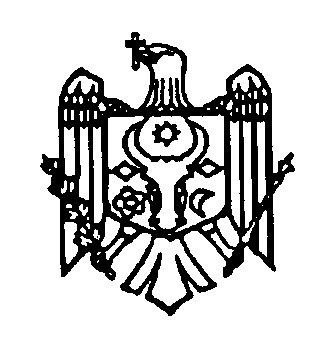 